ПРОЕКТ     В соответствии с Федеральным законом от 30 апреля 2021 г. № 116-ФЗ «О внесении изменений в отдельные законодательные акты Российской Федерации»,Собрание депутатов Приволжского сельского поселенияр е ш и л о:1. Внести в Положение о муниципальной службе в Приволжском сельском поселении Мариинско – Посадского района, принятого решением Собрания депутатов  Приволжского сельского поселения от 09.02.2016г. № С-6/1(далее-Положение) (в редакции решений от 09.03.2017г. С-20/2, от 28.02.2018г. С-34/2, от 03.12.2018 г. С-54/2, от 15.07.2019 г. С-63/4, от 23.06.2020г. С-77/2) следующие изменения:1) Подпункт 9 пункта 2.2.  раздела 2. «Права и обязанности муниципального служащего, гарантии, предоставляемые муниципальному служащему» изложить в следующей редакции:«9) сообщать в письменной форме представителю нанимателя (работодателю) о прекращении гражданства Российской Федерации либо гражданства (подданства) иностранного государства - участника международного договора Российской Федерации, в соответствии с которым иностранный гражданин имеет право находиться на муниципальной службе, в день, когда муниципальному служащему стало известно об этом, но не позднее пяти рабочих дней со дня прекращения гражданства Российской Федерации либо гражданства (подданства) иностранного государства - участника международного договора Российской Федерации, в соответствии с которым иностранный гражданин имеет право находиться на муниципальной службе»;2) Дополнить пункт 2.2. раздела 2 «Права и обязанности муниципального служащего, гарантии, предоставляемые муниципальному служащему» подпунктом 9.1 следующего содержания: «9.1) сообщать в письменной форме представителю нанимателя (работодателю) о приобретении гражданства (подданства) иностранного государства либо получении вида на жительство или иного документа, подтверждающего право на постоянное проживание гражданина на территории иностранного государства, в день, когда муниципальному служащему стало известно об этом, но не позднее пяти рабочих дней со дня приобретения гражданства (подданства) иностранного государства либо получения вида на жительство или иного документа, подтверждающего право на постоянное проживание гражданина на территории иностранного государства».2. Настоящее решение подлежит официальному опубликованию, вступает в силу с                     1 июля 2021 года.Глава Приволжского сельского поселения                                                  Э.В.Чернов                                              ЧĂВАШ РЕСПУБЛИКИСĔнтĔрвĂрри РАЙОНĚПРИВОЛЖСКИ ПОСЕЛЕНИЙĚНДЕПУТАТСЕН ПУХĂВĚЙЫШĂНУНерядово ялě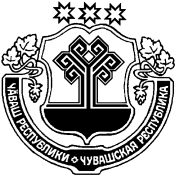 ЧУВАШСКАЯ РЕСПУБЛИКАМАРИИНСКО-ПОСАДСКИЙ РАЙОНСОБРАНИЕ ДЕПУТАТОВПРИВОЛЖСКОГО СЕЛЬСКОГО ПОСЕЛЕНИЯРЕШЕНИЕдеревня НерядовоО внесении изменений в Положение о муниципальной службе в  Приволжском сельском поселении Мариинско – Посадского района утв. решением Собрания депутатов № С-6/1 от 09.02.2016 г.